Лот 2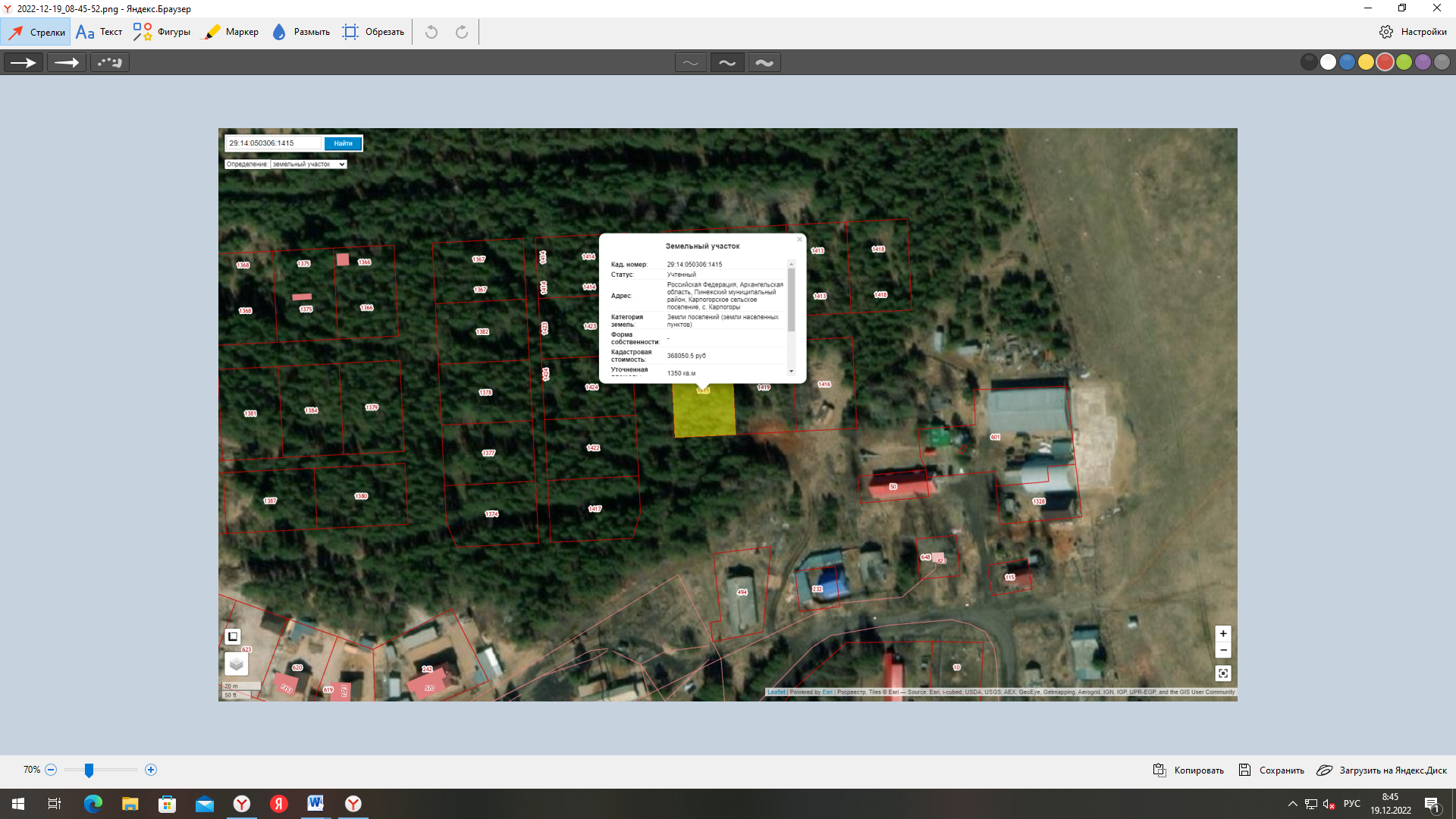 